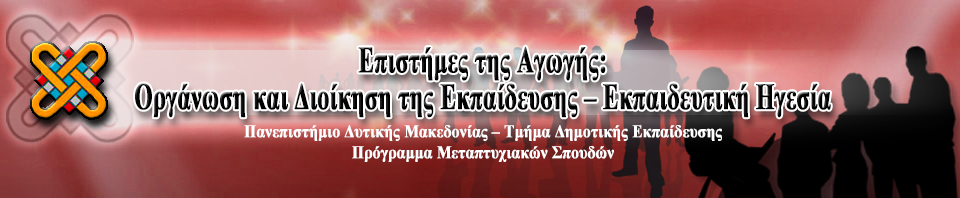 Μεθοδολογία Εκπαιδευτικής Έρευνας ΙΙ –Ποιοτικές ΜέθοδοιΔρ. Ευμορφία ΚηπουροπούλουΕφαρμογή Καλλιτέχνης ή εκπαιδευτικός εικαστικών;Η ταυτότητα σε δίλημμαΕρώτημα:
Ποια διάσταση της επαγγελματικής ταυτότητας των καλλιτεχνών-υποψήφιων εκπαιδευτικών προτάσσεται, αυτή του καλλιτέχνη ή του εκπαιδευτικού,  και πώς αναπαρίσταται;Λίγα για το συγκείμενο…Η επαγγελματική ταυτότητα δεν αφορά μόνο στην επίδραση τωναντιλήψεων και των προσδοκιών των άλλων που περιλαμβάνουν την εικόνα που έχει διαμορφωθεί στην κοινωνία για το τι οφείλει να γνωρίζει και να πράττει ο εκπαιδευτικός. Είναι μια διαρκής ερμηνεία των αντιλήψεων των ίδιων των εκπαιδευτικών σχετικά μετο τι θεωρούν σημαντικό στην επαγγελματική τους δραστηριότητα και ζωή, αντιλήψεων που έχουν διαμορφωθεί υπό την επίδραση των βιωμάτων τους, των προσωπικών τους ιστοριών αλλά καιτων κοινωνικών συγκείμενων.Καθώς στην Ελλάδα δεν υπάρχει ένας διαφοροποιημένος θεσμός επαγγελματικής κατάρτισης των εκπαιδευτικών με υποχρεωτικό χαρακτήρα των ελληνικών Πανεπιστημίων αυτή εμπλέκεται στα προγράμματα σπουδών κάποιων τμημάτων καθηγητικών σχολών, όπως είναι η Σχολή Καλών Τεχνών στη Φλώρινα. Κατάσυνέπεια, αυτή η διπλή κατεύθυνση επηρεάζει και τη διαμόρφωση της επαγγελματικής ταυτότητας των φοιτητών.Αποσπάσματα λόγου1.«Τη διαχωρίζω, πάρα πολύ. Νομίζω ότι η καλλιτεχνική ταυτότηταέχει να κάνει με κάτι πολύ πηγαίο, αληθινό, που δεν έχει να κάνειμε, δεν έχει να κάνει με ρόλους και κοινωνικές υποχρεώσεις, έχεινα κάνει καθαρά με προσωπική ανάγκη. […]«Φοβάμαι ότι θα συνεχίσω να είμαι εργάτης κάπου, σε κάποιεςδουλειές, και ότι δεν θα έχω χρόνο και ενέργεια για ζωγραφική ήγενικότερα για φωτογραφία, μουσική ή ότι άλλο». (Παναγιώτης)2«Ε (..) θεωρώ ότι δεν είναι απαραίτητο ότι συνομιλούν πάντα σίγουρα (..) και ότι πολλές φορές μπορεί ένας ε (..) καθηγητής να είναι πολύ καλός και να μπορεί σαν καλλιτέχνης να μην σε εμπνέει τόσο πολύ (..) ή και το αντίθετο. Άρα σε αυτή την περίπτωσηθεωρώ ότι δεν είναι απαραίτητο αυτές οι δύο ιδιότητες να ταυτίζονται πάντα γιατί (..) νομίζω είναι άλλο το ένα άλλο το άλλο» (Μυρτώ)3. «Τώρα, υπάρχει ένας μεγάλος διάλογος για το τι συμβαίνει σταεικαστικά και γιατί ο καλλιτέχνης πρέπει αναγκαστικά να μάθειπαιδαγωγικά και κάποιοι να μην πάνε, που θέλουν να ασχοληθούν μόνο με την τέχνη και τα λοιπά. Αυτό κανένας δεν μπορείνα το ξέρει από πριν. Κανένας δεν μπορεί να ξέρει το μέλλον του,την πορεία του, κι αν τελικά θα επιθυμήσει κάποια στιγμή να διδάξει στα παιδιά. Μπορεί κάποια στιγμή να νιώσει ότι “τώρα έχωαρκετά μέσα μου και θέλω να τα δώσω σε άλλους’. Είτε αυτό είναιπαιδιά, είτε είναι ενήλικες, είτε είναι οτιδήποτε. Μπορεί να πάεισε έναν δήμο να κάνει μαθήματα, ξέρω ’γω, κερί, αγιογραφία σεκάποιους. Το να, το να μάθεις πώς να, ε, μιλάς σε κάποιον και πώςνα τον βοηθήσεις να βρει τη γνώση είναι τόσο σημαντικό, ακόμηκαι για τα ίδια σου τα παιδιά. Οπότε, δεν είναι μία γνώση άχρηστη σε καμία περίπτωση, είτε το χρησιμοποιήσεις, είτε όχι. Καιδεν νομίζω ότι παρεμβάλλει και στο εικαστικό σου έργο. Αλίμονοτώρα! Θα κάνεις τρία μαθήματα, τέσσερα παιδαγωγικά, δύο πρακτικές στα σχολεία και αυτό θασε κάνει λιγότερο καλό καλλιτέχνη. Ούτε πρέπει να τους πιάνει μια τρεμούλα ότι μόλις τελειώσουν τη σχολή, “τελείωσε και η εικαστική και δεν θα προλάβουμε και γι’ αυτό τα μαθήματα απ’ έξω”. Δεν μας περιμένουν και μεανοιχτές αγκάλες παντού» (Μάγδα).